Памятка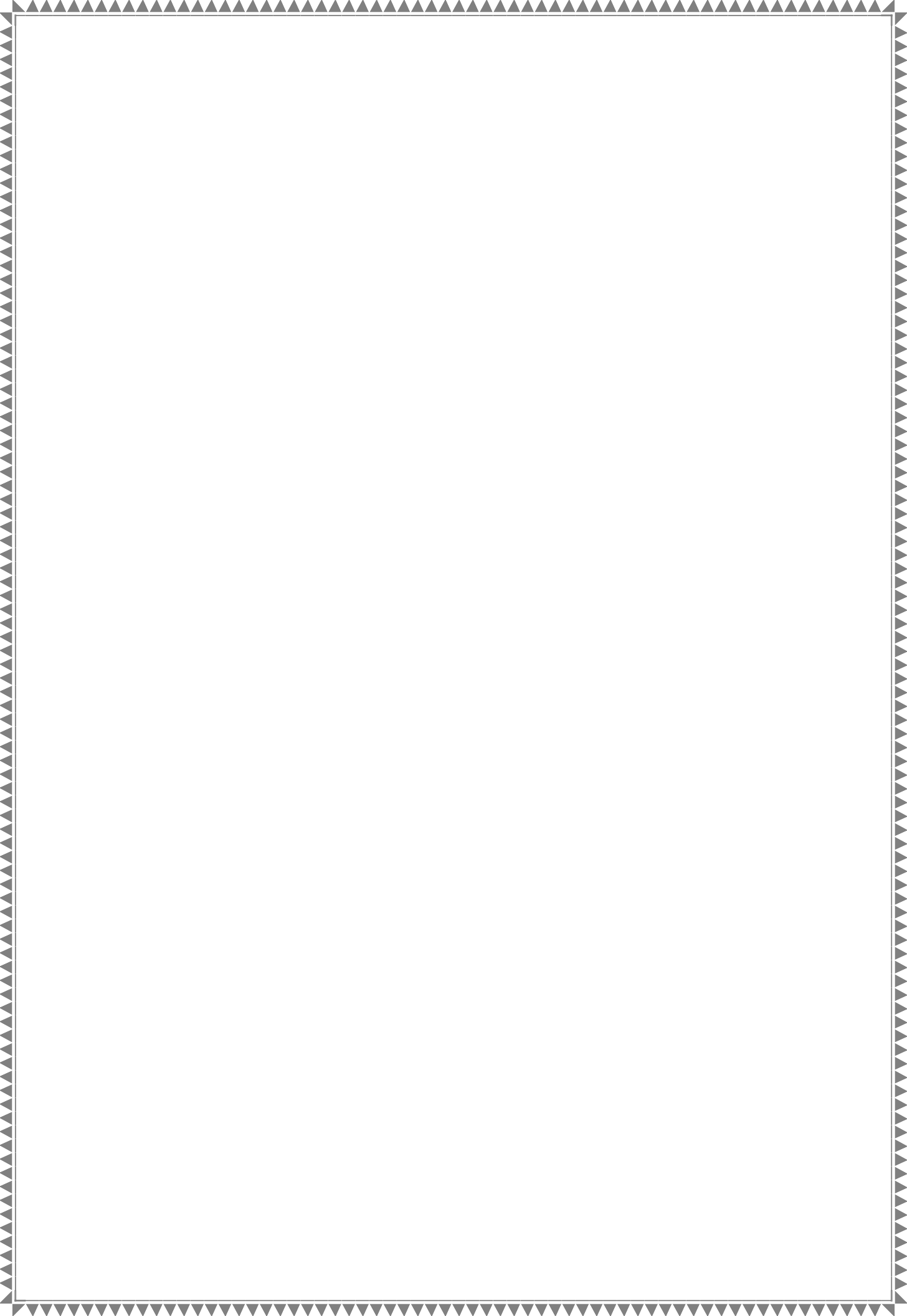 «Прежде чем нарушить - подумайте!» СТАТЬЯ 7.17 КоАП РФУничтожение или повреждение чужого имуществаУмышленное уничтожение или повреждение чужого имущества, если эти действия не повлекли причинения значительного ущерба.Влечет наложение административного штрафа в размере от трехсот до пятисот рублей. СТАТЬЯ 115.1. УК РФУмышленное причинение легкого вреда здоровьюУмышленное причинение легкого вреда здоровью, вызвавшего кратковременное расстройство здоровья или незначительную стойкую утрату общей трудоспособности.Наказывается штрафом в размере до сорока тысяч рублей или в размере заработной платы или иного дохода осужденного за период до трех месяцев, либо обязательными работами на срок от ста восьмидесяти до двухсот сорока часов, либо исправительными работами на срок до одного года, либо арестом на срок от двух до четырех месяцев.  СТАТЬЯ 130.1. УК РФОскорбление.Оскорбление, то есть унижение чести и достоинства другого лица, выраженное в неприличной форме.Наказывается штрафом в размере до сорока тысяч рублей или в размере заработной платы или иного дохода осужденного за период до трех месяцев, либо обязательными работами на срок до ста двадцати часов, либо исправительными работами на срок до шести месяцев.СТАТЬЯ 167.1. УК РФУмышленное уничтожение или повреждение имущества.Умышленное уничтожение или повреждение чужого имущества, если эти деяния повлекли причинение значительного ущерба.Наказывается штрафом в размере до сорока тысяч рублей или в размере заработной платы или иного дохода осужденного за период до трех месяцев, либо обязательными работами на срок от ста до ста восьмидесяти часов, либо исправительными работами на срок до одного года, либо арестом на срок до трех месяцев, либо лишением свободы на срок до двух лет.СТАТЬЯ 20.1 КоАП РФМелкое хулиганство.Мелкое хулиганство, то есть нарушение общественного порядка, выражающее явное неуважение к обществу, сопровождающееся нецензурной бранью в общественных местах, оскорбительным приставанием к гражданам, а равно уничтожением или повреждением чужого имущества.Наказывается наложением административного штрафа в размере от пятисот до одной тысячи рублей или административным арестом на срок до пятнадцати суток.Мелкое хулиганство, сопряженное с неповиновением законному требованию представителя власти либо иного лица, исполняющего обязанности по охране общественного порядка или пресекающего нарушение общественного порядка.Наказывается наложением административного штрафа в размере от одной тысячи до двух тысяч пятьсот рублей или административным арестом на срок до пятнадцати суток.